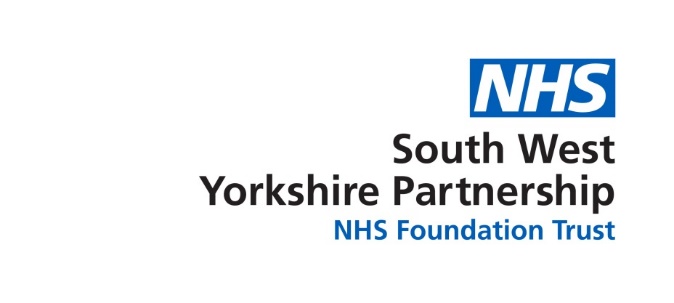 IntroductionMost people will be in receipt of care from the NHS at the time of their death and experience excellent care from the NHS for the weeks, months and years leading up to their death. However, for some people, the experience is different and they experience poor quality provision for a number of reasons including system failure.Learning from deaths is an essential part of quality improvement. It is the right thing to do to review and investigate deaths where care and service delivery problems occurred so that we can learn and prevent recurrence. This policy is in line with the Trust values:We put the person first and in the centreWe know that families and carers matterWe are respectful, honest, open and transparentWe improve and aim to be outstandingThe Five Year Forward View for Mental Health identified that people with severe and prolonged mental illness are at risk of dying on average 15 to 20 years earlier than other people. Therefore it is important that organisations widen the scope of deaths which are reviewed in order to maximise learning.The Confidential Inquiry into premature deaths of people with learning disabilities showed a very similar picture in terms of early deaths.We will make it a priority to work more closely with families and carers of patients who have died and to ensure meaningful support and engagement with them at all stages, from the notification of the death of their family member through to actions taken following on from any investigation in line with the National Quality Board guidance on supporting bereaved families. The Trust will also look at a selection of cases where we can learn from examples of good care and share this through our learning from healthcare deaths reporting. A report by independent auditors Mazars, commissioned by NHS England was published in December 2015. It commented on services run by Southern Health NHS Foundation Trust.The report found:- Failings in the way the Trust investigated serious incidents.Too few deaths were investigated and some should have been investigated further.The Trust could not demonstrate a comprehensive systematic approach to learning from deathsThese findings were reinforced in the Care Quality Commission (CQC) report Learning, candour and accountability. It revealed that in some organisations learning from deaths was not being given sufficient priority and that valuable opportunities for improvements were being missed.  Importantly the CQC also point out that there is much more we can do to engage families and carers, and recognising their insights and experiences is vital to our learning. The National Quality Board (NQB) guidance on Learning from Deaths was the starting point to initiate a standardised approach to the way NHS Trusts report, review, investigate and learn from patient deaths, which should lead to better quality investigations and more embedded learning. These reviews will provide the Trust with valuable information in deciding how Executive Teams and Boards can use these findings. The Trust fully supports the approach it has developed with mental health providers in the North of England Alliance as part of our collaborative approach to learning from deaths.  The Trusts participating are:Bradford District Care NHS Foundation TrustCumbria Partnership NHS Foundation TrustHumber NHS Foundation TrustLeeds and York Partnership NHS Foundation TrustNorthumberland, Tyne and Wear NHS Foundation TrustRotherham, Doncaster and South Humber NHS Foundation TrustSheffield Health & Social Care NHS Foundation TrustSouth West Yorkshire Partnership NHS Foundation TrustTees, Esk and Wear Valley NHS Foundation TrustWorking collaboratively will enable shared learning and good practice, and information suitable for comparison across organisations.  This policy sets out the principles that guide our work and how we will implement them. South West Yorkshire Partnership NHS Trust provides a range of services alongside its mental health portfolio –including learning Disability Services, Physical Health services and these have been considered when writing the policy. We have and will continue to liaise with physical health colleagues.This policy should be read in conjunction with:-Being open policyIncident reporting and management (including serious incidents) policyInvestigating and analysing incidents, complaints and claims to learn from experience policyPurpose and scope of the policyWorking with families/carers of patients who have died offers an invaluable source of insight to improve services. There is a need to ensure families are given the opportunity to comment on the care received, and ensure support is provided at all stages of the review process and an understanding that treating bereaved families/carers as equal partners in this process is vital. Communication with families and carers should consider the Accessible Information Standards.In line with the National Quality Board guidance on Learning from Deaths, every Trust must have a policy in place that sets out how it identifies, reports, reviews, investigates and learns from a patient’s death and reviewing the care they received prior to death to consider if this could have been improved. The Trust already does significant work with working with families following deaths where care delivery may be an issue. We also involve service users and families in the development of services and provide opportunities to provide feedback on all aspects of care and services delivery. We will continue to educate staff and encourage a more open culture of listening to the views and opinions of families and carers following all deaths. Staff will become more confident in identifying what can be done differently and improve systems and share systems and processes that are working well.This policy sets out roles and responsibilities relating to learning from deaths and promotes a culture of learning lessons.2.1 PurposeThe Trust will implement the requirements outlined in the Learning from Deaths framework as part of the organisation’s existing procedures to learn and continually improve the quality of care provided to all patients. It will set out the Trust’s expectation / principles on how it responds to deaths in our care and identifies the scope of review for each death and how the Trust will learn from them.This policy sets out how staff can support the involvement of families and carers when a death has occurred and how to engage with them to ensure there are easy opportunities to discuss or ask questions about the care received by their loved one to their preferred timescale. 2.2. ObjectivesWhile a focus on process is important, everything that is done should place emphasis on the outcomes of learning from deaths and supporting families and carers.  The core objectives of this policy are: To prioritise and enable consistently effective, meaningful engagement and compassionate support between families, carers and staff that is open and transparent to allow them to raise questions about the care provided to their loved one. To help to identify what can be improved to ultimately reduce the inequality in the life expectancy of people with a severe mental illness/learning disability.To standardise approaches to reviewing deaths across the northern cohort of mental health trusts in order to share information and key learning. To ensure there is a consistent and coordinated approach for undertaking mortality reviews for physical health care.To enhance learning at a personal, team and organisational level.To ensure the Trust engages with other stakeholders (Acute Trusts, Primary Care, Public Health, Safeguarding, Health and Wellbeing Boards etc.) to work collaboratively, sharing relevant information and expertise to maximise learning from deaths.To support the evaluation of the Trust’s approach to learning from deaths in line with the northern alliance of mental health trusts agreed principles.  2.3. Scope of the policyThis policy applies to all Trust staff with a responsibility for patient care.DefinitionsDutiesThis policy applies to all Trust staff with a responsibility for patient care as set out below: Mortality governance is a priority for all Trust Boards and the Learning from Deaths Framework places a greater emphasis on the importance of Board Leadership to ensure that learning from patient deaths becomes embedded in the organisation.Family engagementIn July 2018, the National Quality Board published guidance on supporting bereaved families. The Trust will use the principles set out in the national guidance for how we will engage with and support bereaved families. We will reinforce the importance of family engagement following deaths. Dealing respectfully, sensitively and compassionately with families and carers when someone has died is crucially important. At times, families may have questions, and/or concerns they would like answers to in relation to the care and treatment their loved one received but don’t always want to make a complaint. The Trust will ensure that family involvement focuses on inclusivity, representation, non-discrimination and empowerment. Bereaved families and carers should be treated as equal partners following a bereavement and take into account the following: a. Be mindful of the imbalance of power represented by the finances, resources, information and knowledge available to them compared to families. b. Try to lessen this inequality by ensuring families are listened to. They should use plain, understandable language to engage families. And they should provide information on how to apply for access to medical and other records. c. Have a clear policy for engaging with bereaved families and carers. This should include a commitment to welcoming their questions or sharing concerns about the quality of care their loved one received. First contactsWhen a service user dies, there is an expectation that contact will be made with bereaved families /carers of service users to offer condolences, support and opportunities to comment on the care the Trust provided.The Trust may be informed of a death through various routes.  For example an admin member of staff may receive a call from a family member to inform us of the death or a clinician may be told of a death on a planned visit, or an update from the clinical records.  All staff should be familiar with what is required in these circumstances, ensuring they follow the Being Open Policy which includes Duty of Candour when this is required. During an initial contact with the family of a deceased service user, staff should ensure they: offer condolencesobtain a name and contact details for the family membersensitively ask about the circumstances and cause of the deathask if they have any questions about the care their family member received from the Trustoffer support and signpost to sources of support, e.g. GP, third sector organisations etc.The initial contact should be followed up in writing by the manager or appropriate person (e.g. care coordinator).  This could take the form of a letter, or in some areas, a card may be more appropriate. A copy of the communication, whatever format, should be retained in the team.  Other methods of communication should be considered in line with need and the Accessible Information standards.The written communication should include: condolences for the death; The below points should be covered in the communication, but will also be available in a separate first stage leaflet that should be enclosed with the communication. an explanation of how families can comment, ask questions or raise concerns about their relative’s care through the team manager or through the customer services team (further details will be included in a leaflet). The Trust needs to understand what families want to know, so these areas can be included in investigation terms of reference. if they raise significant concerns, this would automatically prompt a review of the care received (further details will be included in a leaflet)An overview of how we review the care of those who have died whilst under our care.  information about local and/or national bereavement support available to families (further details will be included in a leaflet)The content should be approved by a managerThe Trust has developed information to support families following bereavement. These are available on the Trust intranet under Learning from Deaths. This early discussion enables us to ensure that deaths where families raise concerns are reviewed or investigated. If there are any concerns raised at all, this must be reported on Datix irrespective of if the Trust is the main provider of care. There are some circumstances where the Trust may find out about the death of a service user after some delay. In these circumstances a discussion should take place between the Patient Safety Support Team and the clinical team involved to determine the best approach.Unable to contactThere may be occasions where the Trust is not able to make contact with family or carers. Attempts to make contact should be recorded in the clinical record.  Where a service user does not have family or carers, or their details are not recorded on the clinical system. The reasons for no contact with family should be recorded in the clinical record.   Ongoing contactIt is understood that dealing with the death of a relative is a sensitive matter for families, carers and staff and that all situations are different. Staff may need to offer the opportunity for on-going involvement in-keeping with the family’s needs and wishes. Involvement in reviews and investigationsThe Trust’s approach should be to treat the family/carer as an equal in the review/investigation process from the beginning taking their views and opinions into account at each stage. For deaths that meet the requirement for review or investigation, we need to provide information to families regarding the opportunity to be involved in the review of the care.  The flowchart in Appendix E sets out the different review processes that may be used following a death.  We will write to the family to inform them that a review or investigation is being undertaken. We will provide further information in the form of a booklet that explains the review/investigation process. The leaflet will include: information that every month the trust review a number of records of patients who die in its care, and that their relative’s case may be reviewed as part of thisthe review process we follow for all deaths of people who were under our careinformation about the different review/investigation processes including case note reviews and how they help the Trust take every opportunity to learn from the care it provides – both where care has been good and where there are opportunities to improvea statement that, where a case note review identifies potential problems with the care provided, the trust will share the findings with the family If a case note review identifies problems in care that the trust was previously unaware of, and which could have contributed to the death, an investigation will be triggered. Families should be told about the investigation and offered an opportunity to be involvedHow families can get involved in the review/investigation processContact details for the customer services team will be includedFurther information on our leaflets is available on the Trust intranet under Learning from Deaths.Families can choose how they wish to be involved, this may include: providing evidence / contributions to the review or investigation e.g. providing a pen portrait of the person, time-line of eventsagreeing the level of the review / investigation;contributing  to the terms of reference for serious incident reviews; Commenting on report content. When this is an investigation, families/carers should also be given the option of seeing a final report to ensure they are comfortable with any findings. Ideally this should be undertaken in a face to face meeting with a staff member talking the family member/carer through the report. Further information and support can be accessed from the Patient Safety Support Team as this is already practice in serious incident investigations.Contact declinedIf the family member/carer decides they do not want to be involved in the review/investigation process, staff should make it clear they can contact us at any time should their decision change and that any relevant information can still be shared. If the family does not want contact at all about the process or findings, this should be honoured and staff should record their wishes.Unknown cause of death In some cases the cause of death may not be known when a death is reported. Where it is not possible to obtain information on the cause of death and circumstances from family or carers, teams should attempt to obtain this through other routes.  The service user’s GP, care home or last care provider (e.g. acute hospital) may be able to provide information.  When information is identified, the clinical record should be updated, and where reported on Datix, the Datix record updated.In addition to this, the Patient Safety Support Team will liaise with the Legal Team to try to obtain cause of death/inquest conclusions from H M Coroner’s office.Family Bereavement Support In line with the guidance in the National Quality Board’s guidance for NHS trusts on working with bereaved families and carers, the Trust is exploring the development of a support network. Information on this network will be available on the Trust’s learning from healthcare deaths intranet pages when available. Scope of reportable deaths In order to support consistency in determining the scope of deaths for further review, the alliance of Northern Mental Health Trusts has agreed the core principles and the Trust has added to this to reflect the range of Trust services. Where the Trust provides a wide range of clinical services across inpatient, community and other provider organisations this can lead to both a degree of confusion as to who is responsible for the reporting and investigating of a patient’s death and the risk of double reporting and investigation.To support staff in their decision making, staff should refer to the flowchart in Appendix D which follows the principles below. They must consider any involvement of Trust teams outside of their own. However if there is any doubt staff should contact their line manager for advice.  Core reporting principles:A) 	The Trust is deemed the main provider of care, if at the time of death the patient was subject to:An episode of inpatient care within our service.An episode of community treatment under CPA.An episode of community treatment due to identified mental health, learning disability or substance misuse needs.  A Community Treatment Order. A conditional discharge. An inpatient episode or community treatment package within the 6 months prior to their death (Mental Health services only).GuardianshipDeprivation of Liberties legislation (DOLS)Patient discharged from SWYPFT inpatient bed in the 30 days prior to death. B)	Patients who meet the above criteria but are inpatients within another health care provider or custodial establishment at the time of their death.  In these circumstances the death will be reported by the organisation under whose direct care the patient was at the time of their death. That organisation will also offer condolences and exercise the responsibilities under being open and duty of candour if required.  However there will be a discussion to agree on if it is to be a joint or single agency review or investigation (this will be determined by the cause of death) and in the case of joint reviews/investigations who the lead organisation will be.   The Trust should still ensure the death is reported, to ensure we can review the care and treatment the Trust provided.  In most cases, the certification and/or Manager’s 48 hour review will be sufficient to identify any local learning. Where there has been a long standing relationship with family members, condolences and support should be offered by the relevant staff.C)	Services provided by the Trust where we are not classed as the main provider. The Trust is not usually classed as the main provider of care for a small number of teams. These teams usually provide a small component of an overarching package of care and the lead provider is usually the patients GP. For these teams, they should only report deaths where there are concerns regarding the care provided (see Appendix D).   If, on review of the clinical records, it is identified that the deceased was on the caseload/waiting list of any of the listed teams but this was the incorrect pathway, the death should be reported so a review can take place.D)	Exception. In addition to the above, if any act or omission on the part of a member of Trust staff where we are not classed as the main provider is felt to have in any way contributed to the death of a patient, an investigation will be undertaken by the Trust. These MUST be reported on Datix.National guidanceThe above core principles are underpinned by the National Quality Board guidance which sets out certain types of death that must always be reported. These include:all in-patient, out-patient and community patient deaths of those with learning disabilities (this is through the LeDeR programme) deaths meeting the criteria within the Serious Incident Framework child (under 18) death reviews should be undertaken in accordance with national guidance, Working Together to Safeguard Children. maternity/perinatal deaths any death of a patient detained under the Mental Health Act is reported to the Care Quality Commission without delayall deaths where bereaved families and carers, or staff, have raised a significant concern about the quality of care provision;all deaths in a service specialty, particular diagnosis or treatment group where an ‘alarm’ has been raised with the provider through whatever meansall deaths in areas where people are not expected to die, for example in relevant elective procedures;deaths where learning will inform the provider’s existing or planned improvement work, for example if work is planned on improving sepsis care, relevant deaths should be reviewed, as determined by the provider. To maximise learning, such deaths could be reviewed thematically;In addition, the Northern Mental Health alliance has identified a number of potential triggers in a mental health setting for a Review / Investigation.  These include deaths: Patient deaths of people with severe mental illness (SMI)* Where medication with known risks such as Clozapine was a significant part of the treatment regime;  From causes or in clinical areas where concerns had already been flagged – (possibly at Trust Board level or via complaints or from data); Where they had been subjected to a care intervention where death wouldn’t have been an expected outcome e.g. ECT, rapid tranquilisation; Where the service user had no active family or friends and so were particularly isolated e.g. with no one independent to raise concerns; Where there had been known delays to treatment e.g. assessment had taken place or a GP referral made but care and treatment not provided, or where there was a gap in services; Associated with known risk factors / correlations Particular causes of death e.g. epilepsy; Deaths in Distress which might include: drug and alcohol deaths, or deaths of people with an historic sex offence e.g. people who might not be in crisis but need support and from whose experience there may be learning from a thematic review;Where a proactive initial assessment of a death has potentially identified that there was a deterioration in the physical health of a service user which wasn’t responded to in a timely manner; A further sample of other deaths that do not fit the identified categories, so that providers can take an overview of where learning and improvement is needed most overall; this does not have to be a random sample, and could use practical sampling strategies such as taking a selection of deaths from each weekday - When identifying the numbers for sampling the Trust needs to consider that services such as Community Specialist Palliative Care Service already review and record significant data that is subject to analysis. They also provide minimum data sets for palliative care for the national council for palliative care.Severe Mental Illness*In relation to this requirement, there is currently no single agreed definition of which conditions/criteria would constitute SMI. The term is generally restricted to the psychoses, including schizophrenia, bipolar disorder, delusional disorder, unipolar depressive psychosis and schizoaffective disorder.It is acknowledged that there is substantive criticism of this definition; personality disorders can be just as severe and disabling, as can severe forms of eating disorders, obsessive compulsive disorder, anxiety disorders and substance misuse problems.   Further national guidance is expected to clarify expectations about mortality review in mental health and community services in the future however in the meantime, Trusts have been asked to use the above description of SMI. These will be subject to a review of the case at the risk panel or Mortality review group and a decision made on an individual basis as to whether and what type of review is required.E)	Additional reporting requirementsThere are occasions when the Trust is notified of the death of a former service user who was discharged from the Trust more than 6 months prior to their death. This is usually in the form of a request for information from HM Coroner because they require statements regarding the care we provided or where there are other legal processes. This contact could be made direct to teams or via the Trust’s Legal services team.  In these cases, an incident should be recorded on Datix stating the nature of the request and detailing the length of time since discharge. The incident is required so that Legal services can use this record to manage the requested information.  No Manager’s 48 hour review will be required.  Liaison with other organisationsWhere problems are identified relating to other NHS Trusts or organisations, the Trust should make every effort to inform the relevant organisation so they can undertake any necessary investigation or improvement. A culture of compassionate curiosity should be adopted and the following questions should be asked:Which deaths can we review together?What could we have done better between us?Did we look at the care from a family and carers perspective?How can we demonstrate that we have learnt and improved care, systems and processes?If the Trust receives requests from other organisations to review the care provided to people who are its current or past patients but who were not under its direct care at time of death, the Trust will review the care provided on the clinical records in the first instance to establish our involvement.  Information will be shared with partners if the death is outside the Trust’s scope. Where the death meets our reporting criteria the manager will ensure the death is reported on Datix and the normal process followed. Identifying and Reporting Deaths7.1	Identifying DeathsThe Trust has systems that identify and capture the known deaths of its service users on its electronic patient administration systems (PAS) and on its Datix system where the death requires reporting. This is to help ensure that the Trust Board has a comprehensive picture of the deaths of all its services users and the opportunities to learn from them. The Trust’s Performance and Information team has also developed ways to triangulate deaths across Trust systems and link in information from some local registration of deaths services. Where deaths are identified through enquiries from the coroner, teams should report the death on Datix. The Trust will be informed of a service user’s death in a variety of ways. This could be by contacting to arrange an appointment or attending a planned visit, family contacting staff to inform them of the death, coroner’s requests, other care providers, through the clinical information system. When the Trust becomes aware of a death, the clinical team should use the flowchart set out in Appendix D to ensure the process is followed when a death occurs.  This initially includes contacting the family, and reviewing the clinical records.  Appendix D helps teams identify which deaths should be reported on Datix. 7.2	Responding to DeathsThe first step that must happen in identifying a death is contacting the relevant family members to offer condolences. The team should agree who is the most appropriate person, ideally someone who has had previous contact.  They should offer support to the family, and where possible, enquire about the circumstances and cause of death. They should be given the opportunity to raise any questions they may have about the care their family member received.  Attempts should be made to obtain further information from other providers, e.g. GP if information is limited. The manager or deputy should be informed of the death as soon as possible. The manager or deputy, should always review the care (minimum 6 months, and not limited to that team’s care) on the clinical information system to understand if the care provided was in line with what would be expected against clinical standards, policies and procedures. 7.3	Reporting DeathsFor some teams providing care, a death of a service user will always be reportable as an incident on Datix.  The flowchart in Appendix D helps staff to identify which incidents should be reported.  If a team is not usually a main provider of care, they would not routinely report deaths on Datix (see section 6). However if there were concerns raised by the family, management or governance, the death would be reportable so that review can take place.  Staff should follow the guidance in Appendix D. If the death is reportable the death should be reported on Datix within 24 hours of being informed. If there any doubts about whether a death should be reported or not, it should be reported so it can be considered. Staff should provide details of the circumstances and cause of death where known.  Where there has been an inpatient death, the recording should include certified cause of death or state whether this has been referred to the Coroner and why. Information on the communication with the family should be recorded, including a summary of the conversation, the offer of condolences, who was contacted, when, any information about cause of death. If contact cannot be made with family members, this should also be recorded.7.4	The decision to investigate or reviewAll deaths reported on Datix are reviewed by the Patient Safety Support Team on a regular basis. A flowchart has been developed to illustrate the mortality review process and categories of death which supports whether a review or investigation takes place. The flowchart is available on the intranet and the Trust website. To ensure there is consistency in recording, a number of categories have been developed, used across the Northern Alliance.  These have been added to Datix and the flowchart. The manager will record this when reviewing the death, being confirmed by patient safety support team from information given:Expected natural (EN1) – e.g. Terminal illnessExpected natural (EN2) –e.g. cancer, expected but not in timescaleExpected unnatural (EU) –e.g. death expected but not cause e.g. drug and alcoholUnexpected natural (UN1) –e.g. cardiac arrest, stroke, road traffic accidentUnexpected natural (UN2) –e.g. alcohol dependency but care concerns Unexpected unnatural (UU) - e.g. suicide, homicide, abuse, neglectThe patient safety support team will prompt teams to ensure full and accurate information is recorded if this has not been already completed. The team will consider if the death meets the criteria for a serious incident. A death meeting the SI criteria will be reported as a serious incident and an investigation commissioned in line with the Trust’s Incident reporting and management (including serious incidents) policy.The Patient safety support team will determine if the case is in scope or out of scope for the Trust mortality review process and to indicate the proposed level of scrutiny. If this requires further discussion it is taken to the weekly risk panel that involves medical and nursing directors to make a final decision or agree next steps. In some cases, deaths may be reviewed for decision making in the mortality review group. Review methodology Practice varies across Trusts in the northern alliance with regard to how deaths are reported and categorised. Each Trust has core processes around:An initial screen of each death e.g. at a weekly Mortality review group, at a Huddle which will always necessitate the collection of core data around the service user and his or her death and sometimes the use of a structured tool; A way of making a judgement about which deaths are subject to further review which might be explicit and transparent against a set of criteria or sometimes more reliant on individual and clinical judgement; A way of deciding the level of further review; however this is described e.g. local review, clinical review, case record review, structured judgement review.  Levels of ReviewThe Trust has adopted the three levels of scrutiny suggested in the NQB guidance:8.1	CertificationIf the death has been certified by a doctor as a natural death and they have not reported the death to the coroner, no further review will usually be necessary unless the Trust is aware of any concerns expressed by family and clinical staff or through governance processes. The clinical team will normally review the case and make a note on Datix if they feel any further review may be required. 8.2	Case Record ReviewCase record review is a method used to determine whether there were any problems in the care provided to a patient within a particular service. It is undertaken routinely to learn and improve in the absence of any particular concerns about care. This is because it can help identify problems where there is no initial suggestion anything has gone wrong. It can also be done where concerns exist, such as when bereaved families/carers or staff raise concerns about care.Some deaths will require further review to look at the care provided to the deceased as recorded in their case records in order to identify any learning. The Trust has two types of case record review.  The first stage case record review is the Manager’s 48 hour Review, with the second stage a Structured Judgement Review, as described below.Manager’s 48 hour reviewWhere a reportable death has not been certified, the Manager’s 48 hour review can be accepted as a first stage case record review. The responsible manager records the findings of their case record review on the Manager’s 48 hour review on the Datix incident record.  This aims to provide a summary of the care provided, identify if the care was provided within clinical standards, policies and procedures, identify areas of good practice and any areas for further review.   The completed Managers 48 hour review is considered (usually at risk panel) and where the review is comprehensive, there are no concerns identified and care was provided as would have been expected, this will be accepted as a first stage case record review.  Structured Judgement Reviews A Structured Judgement Review (SJR) blends a traditional clinical judgement based review with a standard format that enables reviewers to make safety and quality judgements over phases of care and which provides explicit written comments and a score for each phase. The Trust uses nationally agreed review toolkits. The first, issued by the Royal College of Physicians, has been in use in the Trust since April 2017. In November 2018, the Royal College of Psychiatrists published a toolkit focused on learning from patient deaths for NHS Mental Health Trusts. (see Structured Judgement Review in Definitions).A SJR provides a relatively short but rich set of information about each case in a format that can be aggregated to provide knowledge about clinical services and systems of care. The Trust has trained a number of staff to be able to undertake these reviews.Following a SJR being completed, it will be second reviewed, usually by a member of the mortality review panel to ensure consistency and completeness of the review.  The second reviews and any recommendations are reported back into the Mortality Review Group.Investigations Service level investigation/serious incident investigation requiring STEIS reportingInvestigations are a review of care provided using recognised systems analysis tools. These are either undertaken at service level for a service level investigation/significant event analysis or through a central dedicated team for serious incidents. The aim of the review is for the Trust to learn and prevent recurrence.When the family/carers wish to be involved, their preference regarding how, when and where they want to engage will be paramount and built on the principles of compassionate engagement. The findings will always be shared with the family subject to confidentiality requirements. We will always share the outcome and learning.Joint investigationsThere are some instances when a joint approach is required with another organisation to investigate. The Trust has developed links with neighbouring acute Trusts to enable this to take place when needed. Either organisation can request this to take place.Other investigationsThe Trust is an active member in Safeguarding Boards and should a death require investigation through the Safeguarding process the Trust will work through that process in line with serious incident framework. The manager’s 48 hour review would be completed in these cases. Learning Disability Deaths All deaths of those with a Learning Disability diagnosis are reportable on Datix in the Trust. Each death will have the Manager’s 48 hour review completed to enable any local learning to be identified. In some cases, a Structured Judgement Review may be completed. Alongside this internal review, the Trust’s LeDeR lead managers will ensure the death is reported to the Learning Disability Mortality Review (LeDeR) programme. Governance process / ensuring learningThe prime objective of the Learning from Healthcare Deaths Policy is that we can improve services and the experience of those services for the people that use them. We have worked with eight other mental health trusts and will work locally with services to develop a consistent framework around learning. This will focus on whether the activity we do under the guidance of this policy (i.e. talking to the families of those who died, the investigations, thematic reviews, the analysis of data, the review of case records including SJR) makes a difference.How we measure the impact of the work will develop over time as the information we access improves, as we evaluate the policy overall including feedback from families.  We will all assess learning against a common framework that: Identifies potential improvements; Develops a shared understanding of what these improvements might be across the Trust; Leads to a series of actions locally, that should be able to be measured; Provides knowledge of the difference made by those actions.  We will take the opportunity to share learning with our partner Trusts and other, local stakeholders. For example, there may be common issues where we could commission thematic reviews. The actual practice in each Trust will differ for a variety of reasons: different cultures, priorities and policies. This co-existence of cohesion and diversity will be a strength as we will have the opportunity (through our continued regional work) to share and learn from each other’s approaches and see which ones work best. The Trust will ensure that lessons learnt result in change in organisational culture and practice by; identifying themes and trends in formal meetings and in the Quality Account; commissioning thematic reviews on a regular basis by the Mortality Review group and ensuring that associated action plans are implemented.  We will ensure learning is cascaded to frontline clinical staff on a regular basis by use of learning lessons events, learning reports and other methods being developed. We will ensure transparency in decision making and accountability.The Trust worked with the Northern Alliance of Trusts to develop the principles and policy.  To ensure the Trust reviews the outputs from the reviews and investigations to inform quality improvements the Trust has developed a six monthly clinical mortality review group. Data reportingFrom 1 October 2017, Trusts have been required to publish information on deaths, reviews and investigations via a quarterly agenda item and paper to its public Board meetings. The Trust publishes its Learning from deaths reports on our website. This report incorporates a dashboard of information. The Northern Mental Health Trusts alliance agreed the content of the dashboard to enable consistency of data presented across all the Trusts. The dashboard will continue to develop over time, for example by looking into some areas in greater detail and by talking to families about what is important to them. We will also learn from developments nationally as these occur. Understanding the data around the deaths of our service users is a vital part of our commitment to learning from all deaths. When counting ‘total number of deaths in scope’ and ‘total number of deaths reviewed (using the 3 levels of scrutiny on page x)’ it should be possible to see what percentage of deaths has been reviewed in a particular period. In other words, the number of deaths reviewed can be reported as a percentage of the number of deaths. For reporting purposes, there is a natural lag with obtaining this information, therefore reporting is offset a quarter. For example Q1 data would be reported at the end of Q2. We have developed an internal Business Intelligence Dashboard that bring together information on all known deaths from our clinical information systems and Datix. This work also includes information obtained from some local registrars.  Some Trust services such as End of Life Team provide separate reports to fulfil their own contractual requirements.  These deaths are usually not in scope so would not be included in the breakdown of mortality figures. However, the figure would be included in overarching figure for all deaths obtained through our Business Intelligence Dashboard. The Northern Alliance of Trusts has decided not to report initially on what are described in general hospital services as “avoidable deaths” in inpatient services.  This is because there is currently no research base for this in mental health services and no consistent accepted basis for calculating this data. We also consider that an approach that is restricted to inpatient services would give a misleading picture of a service that is predominately community focused.  We will continue to support work to develop our data and general understanding of the issues. Equality Impact AssessmentEquality Impact Assessment completed (see appendix A).Dissemination and implementation arrangements (including training)This policy will be disseminated on the intranet. A presentation will be prepared for BDUs to share on key points from the policy.Patient safety support team has already spent much time and resources setting up the collection of the recording deaths on Datix, this will be refined through implementation of this policy.Performance and information team are aware and continue to develop reports on all deaths recorded on PAS and working with local registrars.Customer services are aware they may have contacts from families but they do not see this as additional to what is already available.Serious incident investigators are within the Trust and this needs to remain.A number of staff have been trained in structured judgement reviews; further training will be arranged as needed to meet our needs. Training of staff by patient safety support team to undertake service level investigations/significant event analysis will need to continue.A clinical mortality review group to review and examine themes arising from reviews has been established. This will support the key messages for sharing and implementation of learning across the Trust. Continued review of the support requirements for the administration and coordination of learning from deaths agenda. 12.1   Process for monitoring compliance and effectivenessReview and revision arrangements (including archiving)The policy will be reviewed as required in response to national and/or internal changes as defined on the front cover.  Earlier versions of this policy will be available in the Trust’s document archive. ReferencesThis Policy document is to be read in conjunction with the Trust’s:Incident reporting and management (including serious incidents) policy Being open (incorporating Duty of Candour) policyInvestigating and analysing incidents, complaints and claims to learn from experience policy Supporting staff involved in traumatic or stressful adverse events policy     Useful websites:NHS Improvement website: Learning from deaths in the NHSAnd these national documents:Care Quality Commission (CQC) (2016)  Learning, candour and accountability: a review of the way NHS trusts review and investigate the deaths of patients in England National Quality Board (2017) National Guidance on Learning from Deaths NHSE Serious Incident Framework (2015): Supporting learning to prevent recurrenceCQC Regulation 20: Duty of Candour (2014)Working Together to Safeguard Children. (2015)The Department for Education' forms for reporting child deaths National Quality Board (July 2018)  Learning from deaths - Guidance for NHS trusts on working with bereaved families and carers Royal College of Psychiatrists (2018) Care Review Tool for Mortality Royal College of Physicians (2018) Mortality toolkit: Implementing structured judgement reviews for improvement  AppendicesAll policies should include completed versions of the following:Equality Impact Assessment (see appendix A);Checklist for the Review and Approval of Procedural Document (see appendix B);Version control sheet (see appendix C).Appendix A - Equality Impact Assessment Date of Assessment: February 2020Appendix B - Checklist for the Review and Approval of Procedural DocumentTo be completed and attached to any policy document when submitted to EMT for consideration and approval.Appendix C - Version Control SheetAppendix D - Death reporting requirements flowchartAppendix E - Review and Investigation levels and family involvement flowchart Document name:Learning from Healthcare DeathsDocument type:PolicyWhat does this policy replace?Learning from Healthcare Deaths policyStaff group to whom it applies:Trust staff with a responsibility for patient careDistribution:The whole of the TrustHow to access:Intranet and website Issue date:January 2019 Next review:EMT has agreed to extend the review for 29 March 2024 Approved by:Trust Board Executive Management Team Developed by:Assistant Director of Nursing, Quality and ProfessionsPatient Safety ManagerDirector leads:Director of Nursing and Quality Contact for advice:Deputy Director of Nursing, Quality and ProfessionsAssociate Director of Nursing, Quality and Professions.Assistant Director of Nursing, Quality and Professions Patient Safety Manager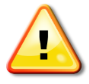 Learning from a review about the care provided to patients who die in our care is integral to the Trust’s governance and quality improvement work.The National Quality Board Guidance on Learning from Patient Deaths applies to all acute, mental health/learning disability and community NHS Foundation Trusts. TermDefinitionCircumstancesCase Record ReviewA structured desktop review of a case record/note, carried out by clinicians, to determine whether there were any problems in the care provided to a patient. Case record review is undertaken routinely to learn and improve in the absence of any particular concerns about care. This is because it can help find problems where there is no initial suggestion anything has gone wrong. It can also be done where concerns exist, such as when bereaved families or staff raise concerns about care.The Trust has two types of case record review.  The first stage case record review is the Manager’s 48 hour Review, with the second stage being a Structured Judgement Review – see definitions.Death certification      The process of certifying, recording and registering death, the causes of death and any concerns about the care provided. This process includes identifying deaths for referral to the coroner.When a death has been certified, no further review process is required. In the event of there being concerns about the care provided from management, governance or family, then a case would move into case record review or investigation.  Death due to a problem in careA death that has been clinically assessed using a recognised method of case record review, where the reviewers feel that the death is more likely than not to have resulted from problems in care delivery/service provision. (Note, this is not a legal term and is not the same as ‘cause of death’).Deaths in scopeDeaths that the Northern Alliance of mental health trusts and the Trust for general community services have determined require further review under this policy.Investigation / ReviewThe act or process of investigating or reviewing an incident; a systematic analysis of what happened, how it happened and why.  This draws on evidence, including physical evidence, witness accounts, policies and procedures, guidance, good practice and observation – in order to identify the problems in care or service delivery that preceded an incident to understand how and why it occurred.Investigation can be triggered by, and follow, case record review, or may be initiated without a case record review happening first.Investigations can include service level investigations, serious incident investigations, safeguarding reviews, learning disability reviews etc. Other internal review methods such as Significant Event Analysis are used at team level to systematically identify what happened, how it happened and why using human factors techniques. LeDeRThe Learning Disabilities Mortality Review (LeDeR) programme has been commissioned by NHS England to support local areas in England to review the deaths of people with a learning disability to: identify common themes and learning points and: provide support to local areas in their development of action plans to take forward the lessons learned.The LeDeR programme will be contacted regarding the death of a person with a learning disability. If the death has not been reported by another agency, the Trust will report the death. The Manager’s 48 hour review will also be completed internally to enable any local learning to be identified. In some cases, a Structured Judgement Review may be completed.Main provider of careWhen the Trust is the main provider of care as described in section 6.Manager’s 48 hour reviewFollowing the manager’s review of the clinical records against standards, the manager records their findings on the Manager’s 48 hour review on the Datix incident record. The aim is to provide a summary of the care provided and identify good practice and any areas for further review.  Where a death has not been certified, the Manager’s 48 hour review can be accepted as a first stage case record review. This is usually where the review is comprehensive, there are no concerns identified and care was provided as would have been expected.  Patient safety incidentA patient safety incident is any unintended or unexpected incident which could have led or did lead to harm for one or more patients receiving NHS care.Serious Incident Investigation Principles as described under Investigation.  Serious incidents (SIs) usual involve serious injury, harm or death, which meet specific criteria defined in NHS England’s Serious Incident Framework. These incidents require additional external reporting to commissioning bodies on STEIS. Investigations are usually led by the Trust’s Lead Serious Incident investigators and medical investigators.  Some deaths meet the criteria for a Serious Incident investigation. They are events in health care where the potential for learning is so great, or the consequences to patients, families and carers, staff or organisations are so significant, that they warrant using additional resources to mount a comprehensive response.  Service Level Investigation A service level investigation is commissioned by the Service and the investigator identified by the service. Principles as described under Investigation.  Some deaths which do not meet the criteria for a Serious Incident investigation may require a Service level investigation where there are questions that are unanswered by the manager’s review or where learning could be significant. Severe Mental IllnessThe term is generally restricted to psychoses, including schizophrenia, bipolar disorder, delusional disorder, unipolar depressive psychosis and schizoaffective disorderSignificant Event AnalysisThe Significant Event Analysis tool has been developed in the Trust to enable teams to review incidents as a team. It focusses on systematically identifying what happened, how it happened and why, using human factors techniques. This is used to identify learning and action promptly after the incident. This may lead to further investigation. This can be used as part of a service level investigation. STEISStrategic Executive Information System is the national system for reporting  Serious Incidents (SI) that enables electronic logging, tracking and reporting of Serious Incidents with NHS ImprovementStructured Judgement Review (SJR) Reviewing case records to determine whether there were any problems in the care provided to the patient who died, in order to learn from what happened. The Trust uses the Royal College of Physicians Structured Judgement Review methodology and Royal College of Psychiatrists Mortality Review Tool for Mental Health TrustsA Structured Judgement Review is undertaken when a more detailed, independent review of the care provided is required following review of the managers 48 hour review. This may be because there are questions remaining about the care provided. RoleResponsibilityChief Executive,  Executive Trust Board Directors and Non-Executive DirectorsTrust Boards are accountable for ensuring compliance with the 2017 NQB guidance on Learning from Deaths and working towards achieving the highest standards in mortality governance. They must ensure quality improvement remains a priority by championing and supporting learning that leads to meaningful and effective actions that continually improve patient safety and experience and supports cultural change. They can do this by demonstrating their commitment to the work e.g. spending time developing Board thinking; ensuring a corporate understanding of the key issues around the deaths of service users and by ensuring that sufficient priority and resource is available for the work. The Director of Nursing and Quality has been identified as the Board level ‘Patient Safety Director’ with responsibility for learning from deaths.  Additionally a named Non-Executive Director has taken lead responsibility for oversight of progress to act as a critical friend, holding the organisation to account for its approach in learning from deaths.  The Board will ensure:  That robust systems are in place for reporting, reviewing and investigating deathsThat bereaved families are engaged and supported That there is evident learning from deaths both internally and with our external partners and quality improvement is championedThat processes focus on learning, can withstand external scrutiny, by providing challenge and support and assurance of published informationDirectors, Medical Staff, Consultant Nurses, Business Delivery Management,  Ward and Team Managers and all Registered Nurses & Allied Healthcare ProfessionalsStaff should familiarise themselves with this policy and understand the process for learning from deaths. Identify the key changes required to implement this policy and ensure all appropriate action is taken.When a member of staff is made aware of a death, the family should be contacted by the most appropriate person to offer condolences, support and the opportunity to comment on the care provided in line with Being Open, and Duty of Candour, when this applies.Staff must record in a timely way information about deaths on clinical systems, including all details know about the cause and place of death. Managers should review the clinical records to ensure care was provided in line with clinical standards, policies and procedures. Staff must report any death on Datix if there are any concerns raised by family, clinical staff or through governance process or the Trust is a main provider of care (see flowchart in appendix D). To support staff to review and investigate deaths ensuring they have the time to carry out this process in a skilled way to a high standard, and as part of that to: Ensure staff have the right level of skill through training and experience;To promote learning from deaths;That sufficient time is assigned in local governance forums to outline and plan for any lessons learned; To ensure that learning is acted on.Patient safety support team will provide support. Manager’s should ensure the Supporting staff involved in traumatic or stressful adverse events policy is followed and any staff affected by the death of a patient (or the death of a colleague) are offered support from Occupational Health in line with the above policy.The Patient Support Team, Performance and Information, Customer Services and Legal teamThese corporate Trust departments have a responsibility to ensure:Data is collected and published to monitor trends in deaths with Board level oversight of this process Ensuring the Datix incident reporting system is used to its full potential to record deaths (as agreed by what is in scope/where the Trust is the main provider of care) in accordance with Trust policy. Processing information consistently and precisely and in a meaningful way to fulfill governance processes required to ensure high standards in mortality governance are maintained.Patient safety support team will provide support across the TrustThe Trust requires all staff to be open, honest and transparent about reporting deaths and for engaging with families and carers, actively enabling them to ask questions about care and identify if care can be improved.  1) Leaflet - Support and information following a bereavementProvides details on how families can comment, ask questions or raise concerns about their relative’s care.  Includes a broad overview of our review processes. Gives information on sources of support for grief and bereavement. Contact details for customer services2) Booklet -Information for families following a bereavement Details of review and investigation processes Provides further information on our review processes.   Explanation of different types of review or investigation. Aim of all reviews or investigationsExplain why there is an investigationWhere a case note review identifies potential problems with the care provided, how the trust will share the findings with the family How a review findings can trigger an investigation How families can get involved Frequently asked questions egg how to access records, speaking with a staff member who cared for their relativeContact details for customer services List CDieteticsThe drug and alcohol shared care servicesCare home liaisonAcute hospital liaisonMemory monitoringRecovery college deathsSupport services, e.g. housingRapid Access Tissue viabilityDistrict NursingCommunity physiotherapyMacmillan NursesPodiatryHealth and wellbeingTele-healthLong term conditionsEnd of life teamPrimary care prevention services0-19 serviceAll deaths where we are the main provider of care or there are concerns from family, clinical staff or through governance processes, that staff are made aware of must be reported through the Datix system to start the process of learning from patient deaths.  The Manager’s 48 hour review of care must be completed including any immediate action taken.1Death CertificationDetails of the cause of death as certified by the attending doctor. 2Case record reviewIncludes:(1) Managers 48 hour review (2) Structured Judgement Review 3InvestigationIncludes:Service Level InvestigationSerious Incident Investigation (reported on STEIS)Other reviews e.g. LeDeR, safeguarding.This policy will be ratified by the Trust Board and published on the Trust’s intranet and external website.Line managers will disseminate this policy to all Trust employees through a line management briefing. This is mandated through The Brief.As and when further national guidance emerges, the Trust will review the policy and its implementation to ensure it continues to reflect best practice. The policy, procedures and processes will be audited on an annual basis by either  the Quality Improvement and Assurance Team, Patient Safety Support Team or internal audit. The results of which will be considered at the Mortality Review group and/or Clinical Governance and Clinical Safety Committee. The audit tool will be designed to capture both qualitative and quantitative data to demonstrate the lessons learned and how they have been shared and used to improve the quality of services.Equality Impact Assessment Questions:Equality Impact Assessment Questions:Evidence based Answers & Actions:Evidence based Answers & Actions:1Name of the document that you are Equality Impact AssessingName of the document that you are Equality Impact AssessingLearning from Healthcare Deaths policy - The right thing to doLearning from Healthcare Deaths policy - The right thing to do2Describe the overall aim of your document and context?Who will benefit from this policy/procedure/strategy?Describe the overall aim of your document and context?Who will benefit from this policy/procedure/strategy?The overall aim of the policy is to describe the Trust’s approach to Learning from Healthcare Deaths. The document sets out how we should ensure that patients, their families and carers feel supported when a patient dies. Working with families/carers of patients who have died offers an invaluable source of insight to improve services. There is a need to ensure appropriate support is provided at all stages of the review process and an understanding that treating bereaved families/carers as equal partners in this process is vital. All communication with families and/or carers (verbally or written) should be in line with the Accessible Information standards.This assessment demonstrates that the policy will make an overall positive contribution to advancing equality in relation to Learning from Healthcare Deaths. We do not anticipate its implementation will have any negative impact on equality for people with protected characteristics.The overall aim of the policy is to describe the Trust’s approach to Learning from Healthcare Deaths. The document sets out how we should ensure that patients, their families and carers feel supported when a patient dies. Working with families/carers of patients who have died offers an invaluable source of insight to improve services. There is a need to ensure appropriate support is provided at all stages of the review process and an understanding that treating bereaved families/carers as equal partners in this process is vital. All communication with families and/or carers (verbally or written) should be in line with the Accessible Information standards.This assessment demonstrates that the policy will make an overall positive contribution to advancing equality in relation to Learning from Healthcare Deaths. We do not anticipate its implementation will have any negative impact on equality for people with protected characteristics.3Who is the overall lead for this assessment?Who is the overall lead for this assessment?Director of Nursing Director of Nursing 4Who else was involved in conducting this assessment?Who else was involved in conducting this assessment?Julie Warren-Sykes (Associate Director of Nursing Quality and Professions and Emma Cox (Assistant Director of Nursing, Quality and Professions)Helen Roberts, Patient Safety Manager Previously developed by Julie Eskins (Assistant Director of Patient Safety)Julie Warren-Sykes (Associate Director of Nursing Quality and Professions and Emma Cox (Assistant Director of Nursing, Quality and Professions)Helen Roberts, Patient Safety Manager Previously developed by Julie Eskins (Assistant Director of Patient Safety)5Have you involved and consulted service users, carers, and staff in developing this policy/procedure/strategy?What did you find out and how have you used this information?Have you involved and consulted service users, carers, and staff in developing this policy/procedure/strategy?What did you find out and how have you used this information?The Trust worked with a northern alliance of other mental health trusts to develop this policy.National guidance from the National Quality Board was issued in July 2018 providing guidance for NHS Trusts on working with bereaved families and carers.  An assistant director within the Nursing and Quality directorate was a member of a carers and relatives involvement group for the mortality review programme facilitated by the Improvement Academy. Findings from this work was incorporated into the National Guidance on working with bereaved families and carers. The Trust has reviewed the national guidance and has developed support information for bereaved families in line with the guidance.  A recognised national figure ran a workshop with the northern alliance.A discussion has taken place at a carers group in KirkleesThe Trust has also consulted with staff and families in developing policy and resources for undertaking investigations.We have linked with one neighbouring acute Trust.A Trust-wide Bereavement support development group has been in operation with staff from a wide range of services.All of the key recommendations from national guidance have been added in this policy.The Trust worked with a northern alliance of other mental health trusts to develop this policy.National guidance from the National Quality Board was issued in July 2018 providing guidance for NHS Trusts on working with bereaved families and carers.  An assistant director within the Nursing and Quality directorate was a member of a carers and relatives involvement group for the mortality review programme facilitated by the Improvement Academy. Findings from this work was incorporated into the National Guidance on working with bereaved families and carers. The Trust has reviewed the national guidance and has developed support information for bereaved families in line with the guidance.  A recognised national figure ran a workshop with the northern alliance.A discussion has taken place at a carers group in KirkleesThe Trust has also consulted with staff and families in developing policy and resources for undertaking investigations.We have linked with one neighbouring acute Trust.A Trust-wide Bereavement support development group has been in operation with staff from a wide range of services.All of the key recommendations from national guidance have been added in this policy.6What equality data have you used to inform this equality impact assessment?What equality data have you used to inform this equality impact assessment?To inform this equality impact assessment the following data has been considered: Census 2011 data  for geographical areasEquality monitoring data Apparent suicide analysis report – this includes data on apparent suicides and analysis of some of the protected characteristics. Annual data is reviewed and updated in reports.Learning from Healthcare Deaths reports. Learning Disabilities Mortality Review (LeDeR) programme reports.Patient Safety Strategy 2019-21 Equality Impact Assessment.This data will be reviewed regularly.Data regarding those who have died is collected on Datix and data is available to the Mortality Review Group. National information: The Five Year Forward View for Mental Health identified that people with severe and prolonged mental illness are at risk of dying on average 15 to 20 years earlier than other people.Reports and case studies have consistently highlighted that in England people with learning disabilities die younger than people without learning disabilities.To inform this equality impact assessment the following data has been considered: Census 2011 data  for geographical areasEquality monitoring data Apparent suicide analysis report – this includes data on apparent suicides and analysis of some of the protected characteristics. Annual data is reviewed and updated in reports.Learning from Healthcare Deaths reports. Learning Disabilities Mortality Review (LeDeR) programme reports.Patient Safety Strategy 2019-21 Equality Impact Assessment.This data will be reviewed regularly.Data regarding those who have died is collected on Datix and data is available to the Mortality Review Group. National information: The Five Year Forward View for Mental Health identified that people with severe and prolonged mental illness are at risk of dying on average 15 to 20 years earlier than other people.Reports and case studies have consistently highlighted that in England people with learning disabilities die younger than people without learning disabilities.7What does this data say?What does this data say?The data informs us that there are significant differences in the communities that this organisation provides services to and as such this Learning from Healthcare Deaths policy needs to consider those differences.We need understand and how information about harm can be relayed to all groups taking account of information requirements (which will be further enhanced through compliance with the Accessible Information Standard). Culture is a huge determinant of the safety of the healthcare system. An environment where all staff feel supported and psychologically safe will be one that fosters inclusivity, with all staff confident to be open, honest and transparent when a death has occurred, ensuring families and carers are engaged with compassionately. Collectively, the initiatives to promote a patient safety culture as outlined in the Patient Safety Strategy and in this policy will have a positive impact on all staff, particularly those from BME backgrounds, and indirectly a positive impact on all patients and their families. Data relating to a limited number of protected characteristics for individuals who have died (age, gender) is available on Datix. Other protected characteristics are not available reliably on the Datix system. This is because information on any protected characteristics of the patients or staff involved in an incident may not be immediately available to the reporter. Making its collection mandatory could act as a barrier to reporting and lead to fewer deaths being reported. We are developing how we can capture other protected characteristics at the review/investigation stage. A new framework to review incidents (including deaths) will be introduced nationally that the Trust will adopt. This will replace the existing serious incident framework. This will bring more flexible approaches to investigation and review that may make it easier to address concerns specific to patients from minority cultural and language backgrounds, and those with disabilities. It will involve patients, families and carers more in the investigation of a death and should help them feel their concerns are being addressed. The data informs us that there are significant differences in the communities that this organisation provides services to and as such this Learning from Healthcare Deaths policy needs to consider those differences.We need understand and how information about harm can be relayed to all groups taking account of information requirements (which will be further enhanced through compliance with the Accessible Information Standard). Culture is a huge determinant of the safety of the healthcare system. An environment where all staff feel supported and psychologically safe will be one that fosters inclusivity, with all staff confident to be open, honest and transparent when a death has occurred, ensuring families and carers are engaged with compassionately. Collectively, the initiatives to promote a patient safety culture as outlined in the Patient Safety Strategy and in this policy will have a positive impact on all staff, particularly those from BME backgrounds, and indirectly a positive impact on all patients and their families. Data relating to a limited number of protected characteristics for individuals who have died (age, gender) is available on Datix. Other protected characteristics are not available reliably on the Datix system. This is because information on any protected characteristics of the patients or staff involved in an incident may not be immediately available to the reporter. Making its collection mandatory could act as a barrier to reporting and lead to fewer deaths being reported. We are developing how we can capture other protected characteristics at the review/investigation stage. A new framework to review incidents (including deaths) will be introduced nationally that the Trust will adopt. This will replace the existing serious incident framework. This will bring more flexible approaches to investigation and review that may make it easier to address concerns specific to patients from minority cultural and language backgrounds, and those with disabilities. It will involve patients, families and carers more in the investigation of a death and should help them feel their concerns are being addressed. 8Taking into account the information gathered above, could this policy /procedure/strategy affect any of the following equality group unfavourably:Yes/NoEvidence based Answers & Actions. Where Negative impact has been identified please explain what action you will take to remove or mitigate this impact. Evidence based Answers & Actions. Where Negative impact has been identified please explain what action you will take to remove or mitigate this impact. 8.1RaceNoWe are aware that the Trust’s footprint varies greatly across the four regions. Also see narrative under item 7.Data for this characteristic is collected for apparent suicides which is analysed annually and presented in the apparent suicide incident report (link above).  This is updated annually.The policy recognises the need for compliance with the Accessible information Standards. Translation and advocacy services must be taken into account when planning to discuss a death and our review with families and carers. It notes seeking advice from an advocate or interpreter to understand the most sensitive way to discuss the information. Avoid using ‘unofficial translators’ and/or the service user’s family or friends as they may distort information by editing what is communicated. We are aware that the Trust’s footprint varies greatly across the four regions. Also see narrative under item 7.Data for this characteristic is collected for apparent suicides which is analysed annually and presented in the apparent suicide incident report (link above).  This is updated annually.The policy recognises the need for compliance with the Accessible information Standards. Translation and advocacy services must be taken into account when planning to discuss a death and our review with families and carers. It notes seeking advice from an advocate or interpreter to understand the most sensitive way to discuss the information. Avoid using ‘unofficial translators’ and/or the service user’s family or friends as they may distort information by editing what is communicated. 8.2DisabilityNoDisability groups Day to day activities limited by disabilityAlso see narrative under item 7.The policy recognises that some families and carers may have different communication needs. In these cases plans for communication should fully consider these needs. Knowing how to enable or enhance communications family members is essential to facilitating a process, focusing on the needs of individuals and their families and being personally thoughtful and respectful. All communication and information should be provided in line with Accessible Information standards.All deaths of those with a Learning Disability diagnosis are reportable on Datix in the Trust. Each death will have the Manager’s 48 hour review completed to enable any local learning to be identified. In some cases, a Structured Judgement Review may be completed. Alongside this internal review, lead managers will ensure the death is reported to the Learning Disability Mortality Review (LeDeR) programme. Deaths of patients with severe mental illness conditions are  reviewed on an individual basis.Disability groups Day to day activities limited by disabilityAlso see narrative under item 7.The policy recognises that some families and carers may have different communication needs. In these cases plans for communication should fully consider these needs. Knowing how to enable or enhance communications family members is essential to facilitating a process, focusing on the needs of individuals and their families and being personally thoughtful and respectful. All communication and information should be provided in line with Accessible Information standards.All deaths of those with a Learning Disability diagnosis are reportable on Datix in the Trust. Each death will have the Manager’s 48 hour review completed to enable any local learning to be identified. In some cases, a Structured Judgement Review may be completed. Alongside this internal review, lead managers will ensure the death is reported to the Learning Disability Mortality Review (LeDeR) programme. Deaths of patients with severe mental illness conditions are  reviewed on an individual basis.8.3GenderNo Also see narrative under item 7.Data for this characteristic is collected for apparent suicides which is analysed annually and presented in the apparent suicide incident report. (link above)Mortality data is analysed by gender.The consideration of special cultural needs must be taken into account when planning to discuss information. It would be worthwhile to obtain advice on the most sensitive way to discuss the information. Also see narrative under item 7.Data for this characteristic is collected for apparent suicides which is analysed annually and presented in the apparent suicide incident report. (link above)Mortality data is analysed by gender.The consideration of special cultural needs must be taken into account when planning to discuss information. It would be worthwhile to obtain advice on the most sensitive way to discuss the information. 8.4AgeNoAlso see narrative under item 7.Mortality data is analysed by age.Data for this characteristic is collected for apparent suicides which is analysed annually and presented in the apparent suicide incident report. It is known that people with learning disabilities can have early deaths. These are all reported and reviewed through the reported to the Learning Disability Mortality Review (LeDeR) programme.  Also see narrative under item 7.Mortality data is analysed by age.Data for this characteristic is collected for apparent suicides which is analysed annually and presented in the apparent suicide incident report. It is known that people with learning disabilities can have early deaths. These are all reported and reviewed through the reported to the Learning Disability Mortality Review (LeDeR) programme.  8.5Sexual OrientationNoAlso see narrative under item 7.Also see narrative under item 7.8.6Religion or Belief –No8.7TransgenderNo As narrative under item 7. Data for this characteristic is collected for apparent suicides which is analysed annually and presented in the apparent suicide incident report. You must enter a value in this fieldAs narrative under item 7. Data for this characteristic is collected for apparent suicides which is analysed annually and presented in the apparent suicide incident report. You must enter a value in this field8.8Maternity & PregnancyNo Data for this characteristic is collected for apparent suicides which is analysed annually and presented in the apparent suicide incident report. As narrative under item 7.Data for this characteristic is collected for apparent suicides which is analysed annually and presented in the apparent suicide incident report. As narrative under item 7.8.9Marriage & Civil partnershipsNo Data for this characteristic is collected for apparent suicides which is analysed annually and presented in the apparent suicide incident report.As narrative under item 7.Data for this characteristic is collected for apparent suicides which is analysed annually and presented in the apparent suicide incident report.As narrative under item 7.8.10Carers*Our Trust requirement*No Service users who died who are carers:There are around 160,000 unpaid carers across SWYFT. This is split across SWYFT is as follows :-Calderdale: 21,369Kirklees: 43,665Barnsley 27,167Wakefield: 36,621We do not currently hold data to identify this. Where patients have died, families and carers will be the primary recipient of communication with the Trust. Carers should be given information about how to raise concerns if they are not satisfied with the information they have been given. Further information to support bereaved families will be provided.As narrative under item 7.As a Trust we will ensure:work to engage with bereaved families and carers by recognising their insights and experiences is vital to our learning. their involvement focuses on inclusivity, representation, non-discrimination and empowerment. treat bereaved families and carers as equal partners following a bereavement be mindful of the imbalance of power represented by the finances, resources, information and knowledge available to them compared to families. try to lessen this inequality by ensuring families are listened to. use plain, understandable language to engage families. provide information on how to apply for access to medical and other records. have a clear policy for engaging with bereaved families and carers. welcome questions or sharing concerns about the quality of care their loved one received. Staff must report any death on Datix if there are any concerns raised by family, clinical staff or through governance process When the family/carers wish to be involved, their preference regarding how, when and where they want to engage will be paramount and built on the principles of compassionate engagement. The findings will always be shared with the family subject to confidentiality requirements. We will always share the outcome and learning.Communication with families and carers should be in line with need and the Accessible Information standards.Service users who died who are carers:There are around 160,000 unpaid carers across SWYFT. This is split across SWYFT is as follows :-Calderdale: 21,369Kirklees: 43,665Barnsley 27,167Wakefield: 36,621We do not currently hold data to identify this. Where patients have died, families and carers will be the primary recipient of communication with the Trust. Carers should be given information about how to raise concerns if they are not satisfied with the information they have been given. Further information to support bereaved families will be provided.As narrative under item 7.As a Trust we will ensure:work to engage with bereaved families and carers by recognising their insights and experiences is vital to our learning. their involvement focuses on inclusivity, representation, non-discrimination and empowerment. treat bereaved families and carers as equal partners following a bereavement be mindful of the imbalance of power represented by the finances, resources, information and knowledge available to them compared to families. try to lessen this inequality by ensuring families are listened to. use plain, understandable language to engage families. provide information on how to apply for access to medical and other records. have a clear policy for engaging with bereaved families and carers. welcome questions or sharing concerns about the quality of care their loved one received. Staff must report any death on Datix if there are any concerns raised by family, clinical staff or through governance process When the family/carers wish to be involved, their preference regarding how, when and where they want to engage will be paramount and built on the principles of compassionate engagement. The findings will always be shared with the family subject to confidentiality requirements. We will always share the outcome and learning.Communication with families and carers should be in line with need and the Accessible Information standards. 9What monitoring arrangements are you implementing or already have in place to ensure that this policy/procedure/strategy:-What monitoring arrangements are you implementing or already have in place to ensure that this policy/procedure/strategy:-Monitoring the compliance with this policy is through the Mortality Review Group which reports to Clinical Governance and Clinical Safety Committee.Other methods of capturing protected characteristics of those who have died will be explored.Monitoring the compliance with this policy is through the Mortality Review Group which reports to Clinical Governance and Clinical Safety Committee.Other methods of capturing protected characteristics of those who have died will be explored. 9aPromotes equality of opportunity for people who share the above protected characteristics;Promotes equality of opportunity for people who share the above protected characteristics;This policy covers all reported healthcare deaths and each death is reviewed consistently, irrespective of characteristics.This policy covers all reported healthcare deaths and each death is reviewed consistently, irrespective of characteristics. 9bEliminates discrimination, harassment and bullying for people who share the above protected characteristics;Eliminates discrimination, harassment and bullying for people who share the above protected characteristics;This policy does not condone any actions that would be perceived to be considered as discriminatory, harassing or bullying. The trust is committed to the values and vision as described within the introduction section of this policy. This policy does not condone any actions that would be perceived to be considered as discriminatory, harassing or bullying. The trust is committed to the values and vision as described within the introduction section of this policy.  9cPromotes good relations between different equality groups;Promotes good relations between different equality groups;All equality groups will be reviewed to the same standard.All equality groups will be reviewed to the same standard. 9dPublic Sector Equality Duty – “Due Regard”Public Sector Equality Duty – “Due Regard”We are confident that the Trust healthcare deaths policy  approach contributes to the effective Public Sector Equality Duty – “Due Regard”We are confident that the Trust healthcare deaths policy  approach contributes to the effective Public Sector Equality Duty – “Due Regard”10Have you developed an Action Plan arising from this assessment?Have you developed an Action Plan arising from this assessment?NoNo11Assessment/Action Plan approved byAssessment/Action Plan approved by(Director Lead)(Director Lead)Sign:	Mike Doyle	Date:  17/2/2020Title: Deputy Director of Nursing, Quality and ProfessionsSign:	Mike Doyle	Date:  17/2/2020Title: Deputy Director of Nursing, Quality and Professions12Once approved, you must forward a copy of this Assessment/Action Plan to the Equality and Inclusion Team:inclusion@swyt.nhs.ukPlease note that the EIA is a public document and will be published on the web.Failing to complete an EIA could expose the Trust to future legal challenge.Once approved, you must forward a copy of this Assessment/Action Plan to the Equality and Inclusion Team:inclusion@swyt.nhs.ukPlease note that the EIA is a public document and will be published on the web.Failing to complete an EIA could expose the Trust to future legal challenge.Title of document being reviewed:Yes/No/
UnsureComments1.TitleIs the title clear and unambiguous?YesIs it clear whether the document is a guideline, policy, protocol or standard?YesIs it clear in the introduction whether this document replaces or supersedes a previous document?Yes2.RationaleAre reasons for development of the document stated?Yes3.Development ProcessIs the method described in brief?YesAre people involved in the development identified?YesDo you feel a reasonable attempt has been made to ensure relevant expertise has been used?YesIs there evidence of consultation with stakeholders and users?Yes4.ContentIs the objective of the document clear?YesIs the target population clear and unambiguous?YesAre the intended outcomes described? YesAre the statements clear and unambiguous?Yes5.Evidence BaseIs the type of evidence to support the document identified explicitly?YesAre key references cited?YesAre the references cited in full?YesAre supporting documents referenced?Yes6.ApprovalDoes the document identify which committee/group will approve it? YesIf appropriate have the joint Human Resources/staff side committee (or equivalent) approved the document?N/a7.Dissemination and ImplementationIs there an outline/plan to identify how this will be done?YesDoes the plan include the necessary training/support to ensure compliance?Yes8.Document ControlDoes the document identify where it will be held?YesHave archiving arrangements for superseded documents been addressed?Yes9.Process to Monitor Compliance and EffectivenessAre there measurable standards or KPIs to support the monitoring of compliance with and effectiveness of the document?YesIs there a plan to review or audit compliance with the document?Yes10.Review DateIs the review date identified?YesIs the frequency of review identified?  If so is it acceptable?Yes11.Overall Responsibility for the DocumentIs it clear who will be responsible implementation and review of the document?YesVersionDateAuthorStatusComment / changesDraft 1Sept 2017J.Eskins /H.RobertsDraftFor consultation with CGCSC, EMT Draft 2Sept 2017J.Eskins /H.RobertsDraftUpdated minimally from consultation ready for Trust BoardDraft 3Sept 2017J.Eskins /H.RobertsDraftUpdated following Trust Board review of papersVersion 1Oct 2017J.Eskins /H.RobertsarchivedApproved by Trust BoardVersion 2 January 2019H Roberts/E CoxcurrentChanges throughout to reflect development of processes Updated flowcharts Updated referencesAdditional definitionsTerminology updated Links to new guidanceVersion 3March 2020H RobertsCurrentAdditional clarity regarding reporting deaths of former service usersAdded Significant Event Analysis as additional review methodReviewed and updated Equality Impact Assessment 